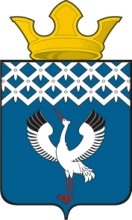 Российская ФедерацияСвердловская областьГлава Байкаловского сельского поселенияБайкаловского муниципального района Свердловской областиПОСТАНОВЛЕНИЕот  12.01.2024 г.   № 5-пс. БайкаловоО внесении изменений в Положение по оплате труда директора МКУ «Служба по благоустройству» Байкаловского сельского поселения, утвержденное постановлением  Главы Байкаловского сельского поселения Байкаловского муниципального района  Свердловской области от 09.03.2023 г. № 63-п	В соответствии с Трудовым кодексом Российской Федерации, Федеральным законом от 06 октября 2003  № 131-ФЗ «Об общих принципах организации местного самоуправления в Российской Федерации», Уставом Байкаловского сельского поселения,  постановляю,  	1. Внести в Положение по оплате труда директора МКУ «Служба по благоустройству» Байкаловского сельского поселения, утвержденное постановлением  Главы Байкаловского сельского поселения Байкаловского муниципального района  Свердловской области от 09.03.2023 г. № 63-п (в редакции от 12.01.2024 №5-п) следующие изменения:	1.1. Абзац третий пункта 7 Положения изложить в следующей редакции:	«Размер стимулирующей надбавки – в пределах 45% от должностного оклада.».	2. Настоящее постановление разместить на официальном сайте Байкаловского сельского поселения Байкаловского муниципального района Свердловской области в  сети «Интернет»: www.bsposelenie.ru. 	3. Настоящее постановление вступает в силу со дня его подписания  и распространяет свое действие на правоотношения, возникшие с 1 января 2024 г.	Исполняющий обязанности 	Главы Байкаловского сельского поселения                                       	Байкаловского муниципального района	Свердловской области                                                                   Л.В. Боярова